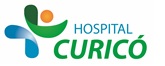 INFORMACIÓN PARA PACIENTES: “LITROTICIA EXTRACORPOREA (LEC)”El presente documento permite entregar información al paciente respecto a la cirugía específica  a realizar,  por lo que NO CONSTITUYE  EL CONSENTIMIENTO INFORMADO.El  CONSENTIMIENTO INFORMADO, debe ser  llenado en el formulario en  la página web: www.hospitalcurico.cl,  en el enlace: https://intranet.hospitalcurico.cl/projects/consentimientoObjetivo Del ProcedimientoCon este  este procedimiento se pretende la destrucción del cálculo renal sin necesidad de cirugía. Los cálculos renales son formaciones de material solido a partir de sustancias existentes en la orina que se alojan en la vía urinaria.Descripción Del ProcedimientoEste consiste en aplicar ondas de choque sobre el cálculo para su destrucción y así eliminar los fragmentos por la orina.Riesgo Del ProcedimientoEfectos indeseables a toda intervención, fiebre que puede manifestar infección, puede requerir drenaje de las vías urinarias transitoria, menos frecuente es la hematuria.Alternativas Al ProcedimientoMedios endoscópicos según tamaño del cálculo.Consecuencia De No Aceptar El ProcedimientoLa falta de  tratamiento lleva a la persistencia o recurrencia del problema, llevando a deterioro o destrucción del riñón.Mecanismo Para Solicitar Más InformaciónMédico tratante, jefe de servicio u otros profesionales.